  Form No: PH19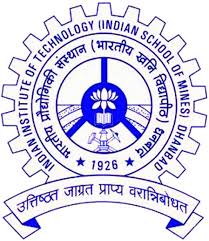 INDIAN INSTITUTE OF TECHNOLOGY (INDIAN SCHOOL OF MINES) DHANBAD   OFFICE OF THE DEAN (ACADEMIC)FORM FOR ISSUING COMPLIANCE OF UGC REGULATIONS CERTIFICATE / PH.D COURSE WORK CERTIFICATE / PROVISIONAL PH.D CERTIFICATE[Please send the duly filled-in form with enclosures to certificates@iitism.ac.in]    9. Request for a particular certificate and the documents to be submitted:   Date:______________ 					Signature of the Student ________________________  FOR OFFICE USE ONLY1.Name of Scholar2.Admission No.DepartmentDepartment3.Branch (if any)4.Email ID5.Contact Number6.Father’s / Guardian Name7.Month & Year of Admission at IIT (ISM)Month & Year of Completion of Academic ProgramMonth & Year of Completion of Academic Program8.Communication Address (with Pin Code)Sl. NOCertificateDocument to be submittedPlease Tick(i)Ph.D Course Work CertificateScan Copy of Course Work Result Notification or Grade Sheets(ii)Provisional CertificateScan Copy of ID / Final Result Notification(iii)Compliance of UGC Regulations CertificateScan Copy of ID / Final Result NotificationVerification:The facts, as stated above are CORRECT/NOT CORRECTas per records available.Remarks, if any:________________________________________________________________________________________________Date:___________Signature of Dealing AssistantDate of Receipt of Application: _______________________________________Issuing Date of Certificate: _______________________________________Date:___________AR (Academic – UG/PG)